3.6. PO  Protahování těla pomocí overballů, vzpomínáme na výlety, letnice4.6. ÚT  Pečeme moučník z listového těsta a pudinku, zpíváme a trénujeme paměť5.6. ST  Setkání - p. Štrbík Co nejpěknějšího z valašských krojů – svatební z Rožnova,       trénování paměti – slovní pyramidy6.6. ČT  Biblická hodina, vzpomínáme – vylodění v Normandii, hrajeme Bingo7.6. PÁ Poznáváme byliny a jejich léčivé účinky, tvoříme z keramiky –            bylinkové zápichy                                                   10.6. PO Posezení v altánku + peče o rostliny v našem záhoně, pranostiky - Medard11.6. ÚT  Pečeme kakaový řez s čokoládou a smetanou, trénování paměti – přísloví 12.6. ST   Cestopisný kvíz, procházka po okolí, společenské hry, čteme z novin   13.6.ČT Biblická hodina, trénování paměti - přesmyčky -  zvířata, rostliny, hádání předmětů    podle hmatu14.6. PÁ  Výlet - N. Hrozenkov- Památník A. Strnadla – stará řemesla, hra Česko pro pamětníky ----------------------------------------------------------------------------------------------------------------17.6. PO   Cviky na židlích, hudební kvíz a zpěv písníjahodový den-jahodový puding s jahodovou zmrzlinou a s kousky jahod18.6. ÚT  Tvoříme a vzpomínáme - pomazánky, cvičení paměti se jmény měst19.6. ST   Tvorba letní nástěnky, trénujeme paměť na zahradě, perličková koupel 20.6. ČT  Biblická hodina, cvičíme paměť s křížovkami, práce na zahrádce 21.6. PÁ  Trénování paměti – letní slunovrat, keramika výroba keramických ptáčků24.6. PO  Oblíbená hra – Bingo, pranostiky – sv. Jan, posezení u odpolední kávy25.6. ÚT  Pečeme broskvový koláč , relaxace v masážním křesle, luštíme křížovky 26.6. ST   Tvorba svíček z palmového vosku, vzpomínáme na záliby a koníčky 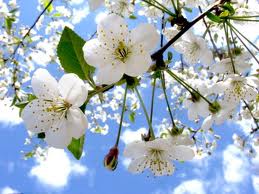 27.6. ČT  Biblická hodina , literární kavárnička, zpěv lidových písní  28.6. PÁ  Posezení venku na lavičce, vzpomínáme na školu a vysvědčení                                                               